Trabalhos diversos sobre o tema: “Páscoa”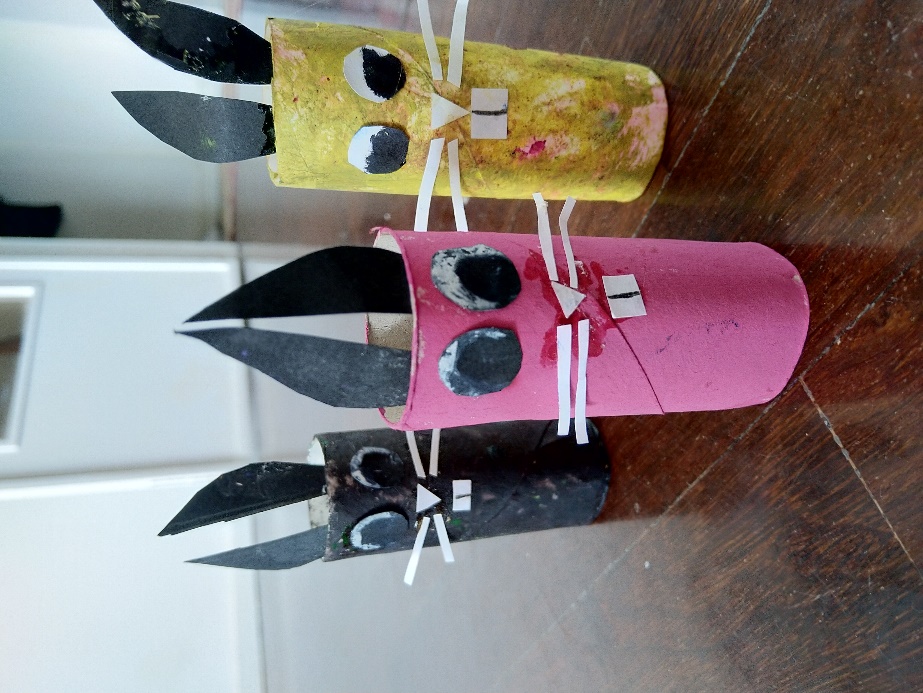 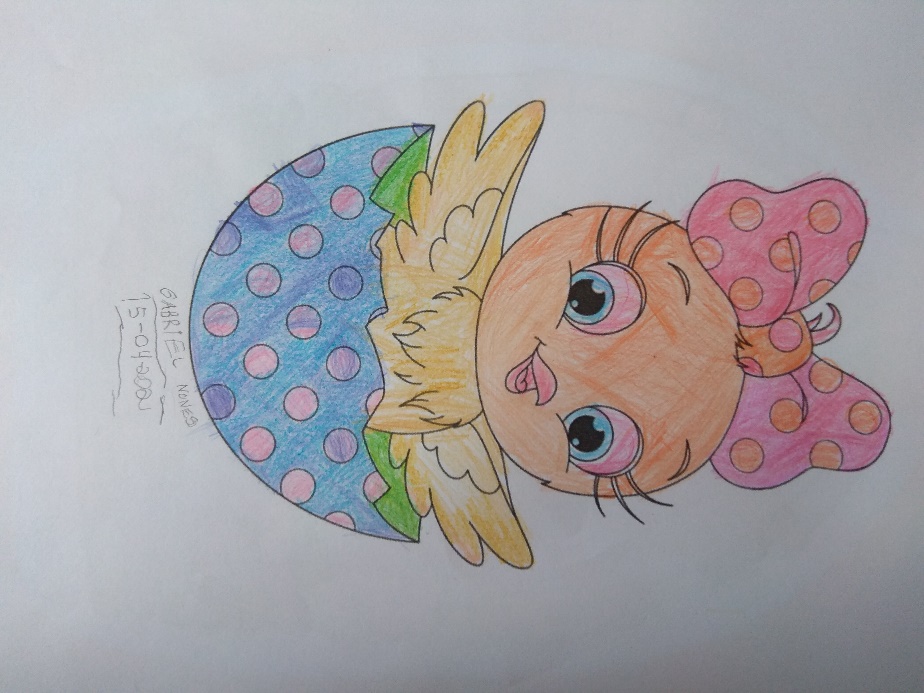 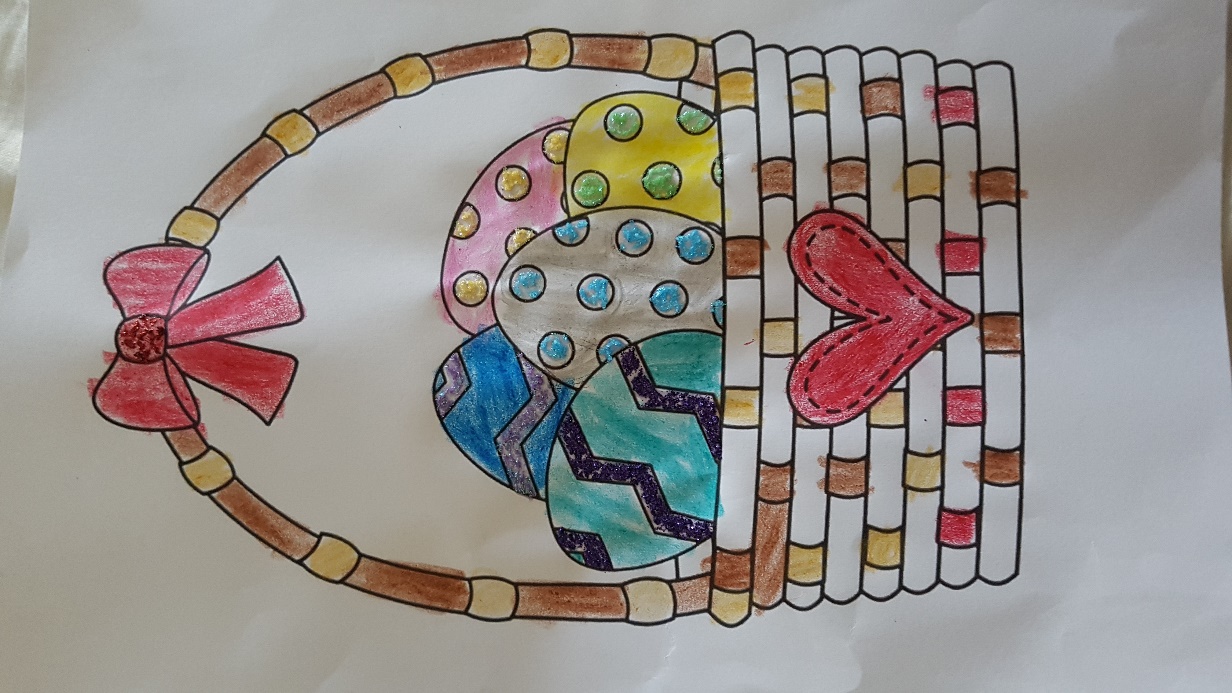 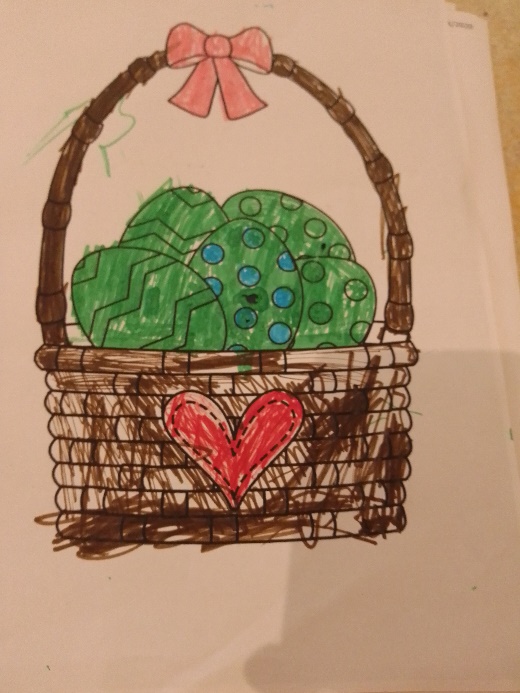 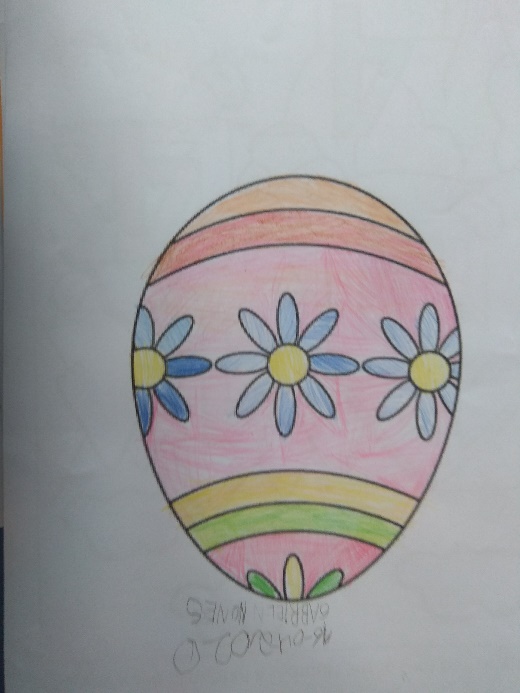 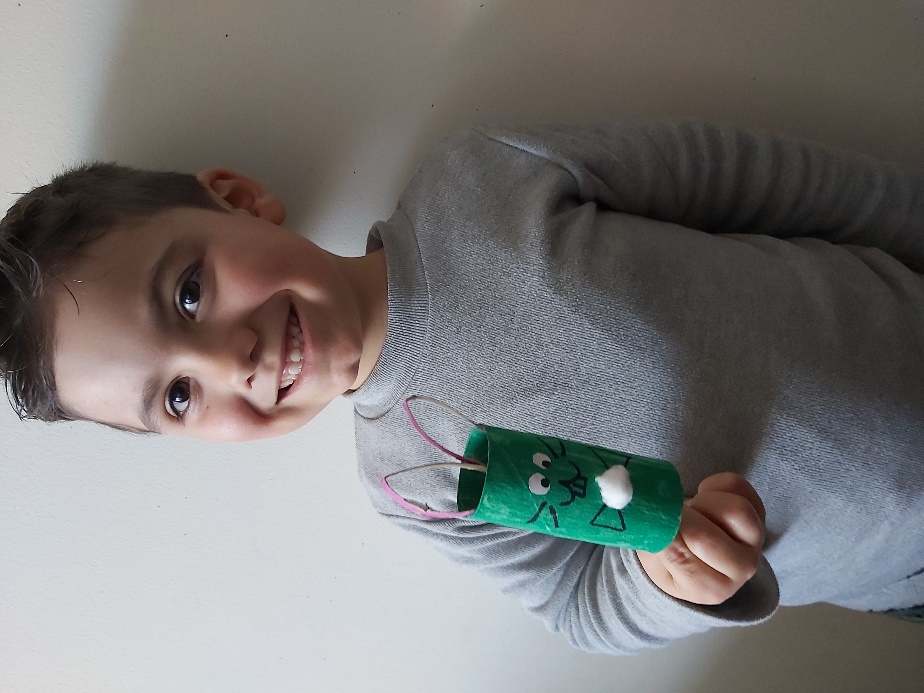 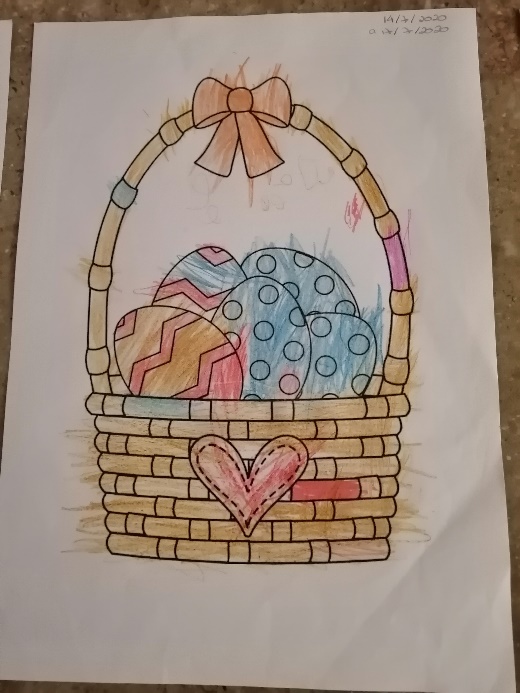 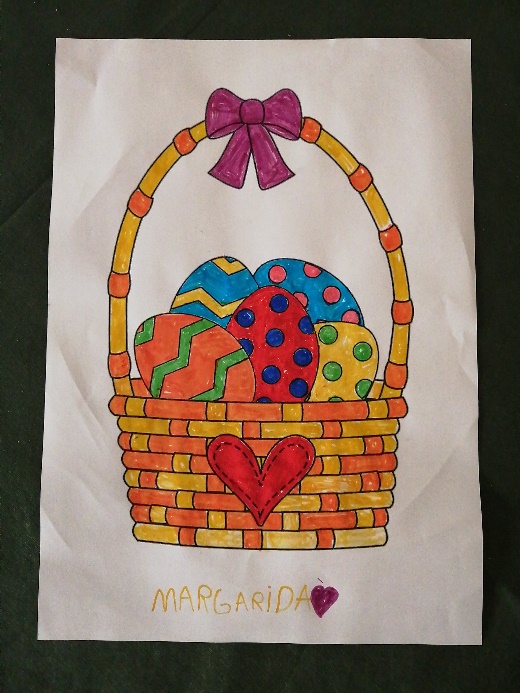 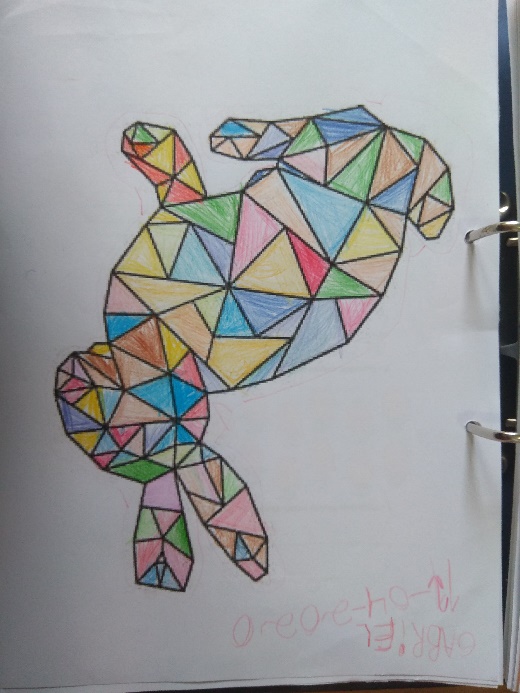 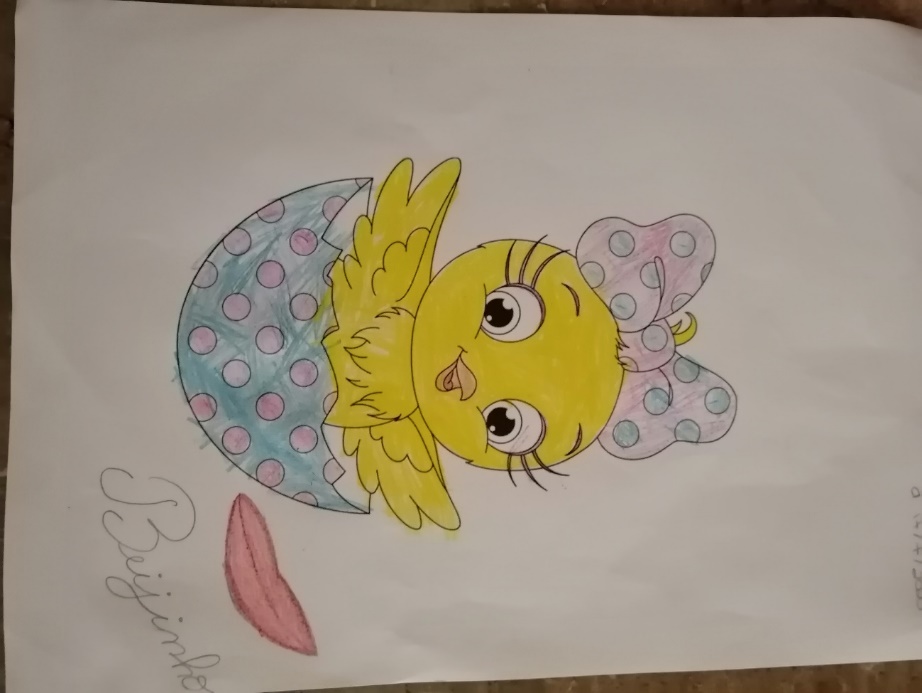 